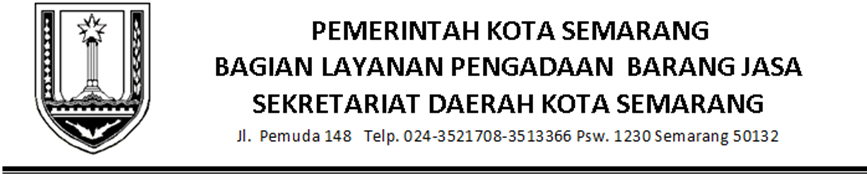 PENGUMUMAN PEMENANGPENGADAAN KATALOG LOKAL KOTA SEMARANG JASA OPERASIONAL BRT BUS MILIK KONSORSIUM KORIDOR  VIII PADA DINAS PERHUBUNGAN KOTA SEMARANGNOMOR : 010/KATALOG/KORIDOR-FEEDER/VIII/2019Dasar :Peraturan Presiden No. 16 tahun 2018 tentang Pengadaan Barang/Jasa Pemerintah beserta  perubahannya dan aturan;Peraturan lembaga kebijakan pengadaan barang/jasa pemerintah Nomor 11 tahun 2018 tentang katalog elektronikStandar Dokumen Pengadaan Katalog Lokal Kota Semarang Jasa Operasional BRT Bus milik Konsorsium Koridor  VIII pada Dinas Perhubungan Kota Semarang No. 01/KATALOG/KORIDOR-VIII/VIII/2019, tanggal 08 Agustus 2019;Nilai Hps	: 	Rp. 10,101.05 / Km  (Sepuluh ribu serratus satu koma nol lima per kilo meter)SIUP / NIB	: 	Surat Ijin Usaha Jasa Angkutan. (Penyelenggaraan Angkutan Orang)Berita Acara Pembukaan Penawaran No. No. 04/KATALOG/KORIDOR-FEEDER/VIII/2019, tanggal 21 Agustus  2019;Berita Acara Evaluasi Penawaran No. 05/KATALOG/KORIDOR-FEEDER/VIII/2019, tanggal 22 Agustus  2019;Berita Acara Klarifikasi, Pembuktian Kualifikasi dan Negosiasi Harga  No. 07/KATALOG/KORIDOR-FEEDER/VIII/2019, tanggal 22 Agustus  2019;Berita Acara Hasil Pelelangan (BAHP) No. 09/KATALOG/KORIDOR-FEEDER/VIII/2019, tanggal         03 September  2019.Menetapkan Pemenang Pekerjaan  Pengoperasian Jasa Operasional Bus BRT Milik Konsorsium Koridor  VIII Kota Semarang sebagai berikut :Demikian Penetapan Pemenang untuk  :Kegiatan	:	Pengoperasian Bus Rapid TransitPaket Pekerjaan	:	Pengoperasian Jasa Operasional Bus BRT Milik Konsorsium Koridor  VIIILokasi Pekerjaan	:	Dinas Perhubungan Kota Semarang Tahun Anggaran	:	2019 s/d 2022Semarang,  04  September   2019Pokja Katalog Lokal  BLPBJ Setda  Kota SemarangKetuaDrs. MUJOKO RAHARJO, MTNIP. 19641209 199203 1 0021.PemenangNama Penyedia Jasa :PT. MEKAR FLAMBOYAN SENDANG MULYO JAYAAlamat:JL. BUMI WAHANA MUKTI BLOK C4 / 10 SEMARANGNPWP:76.909.319.6-517.000Nomor/Tanggal Pernawaran:082/Mekarflamb/VIII/2019,  20  Agustus 2019HPSRp. 10,101.05 / Km  (Sepuluh ribu serratus satu koma nol lima per kilo meter)Harga Penawaran Terkoreksi:Rp. 10,087,86 / Km   (Sepuluh ribu delapan puluh enam koma delapan puluh enam rupiah per kilo meter)Harga Penawaran TernegosiasiRp 10.087,42/ Km  (Sepuluh ribu delapan puluh tujuh koma empat puluh dua rupiah  per kilo meter)